AG Angebote SJ 19/20Klasse 5/6AG Römer Als Römer AG wollen wir das Leben der Römer erforschen und verstehen.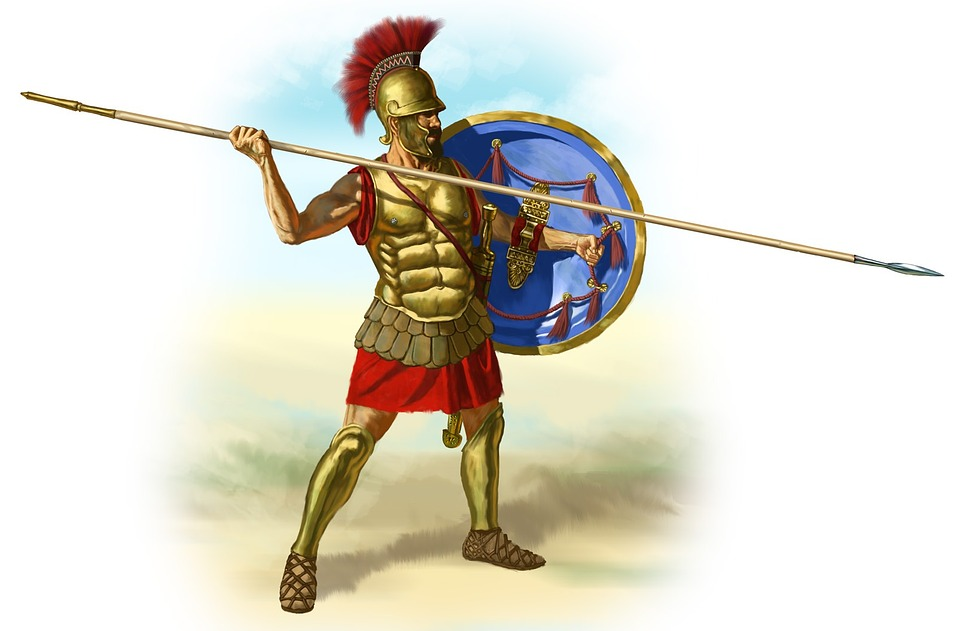 Keine Angst, wir werden nicht nur Texte zur Geschichte lesen, sondern auch viel ausprobieren: Wir werden römische Spiele spielen, Rollenspiele durchführen, eine Wachstafel bauen, Mosaike herstellen, typisch römische Speisen kochen und vieles mehr.AG Handball Lust auf Handball? Wir lernen die richtigen Techniken und Grundlagen des Handballspiels und wollen als Mannschaft gemeinsam spielen. Vielleicht schaffen wir es auch  eine andere Schule herauszufordern?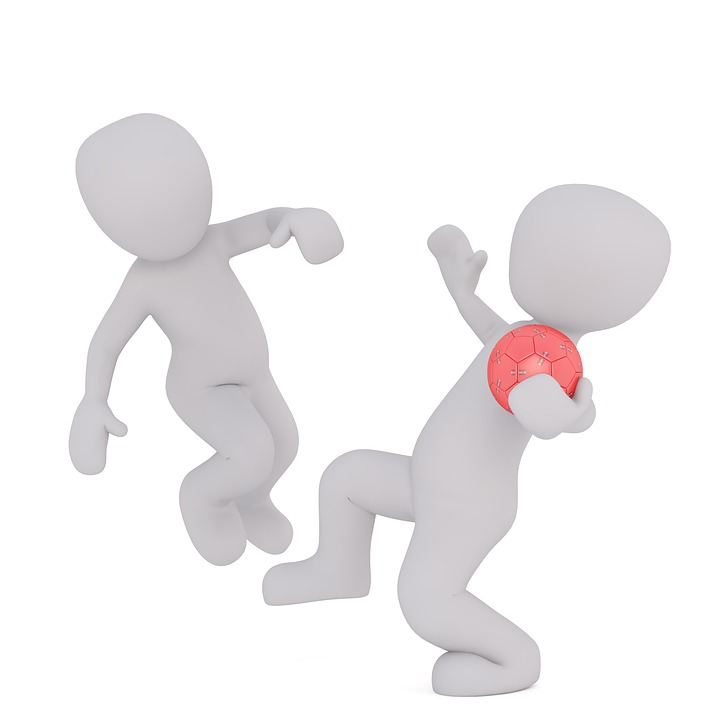 AG Ballspiele Wir probieren alle möglichen Arten des Ballspielens aus. Welche Taktiken sind für welche Ballsportart von Nutzen? Welche Regeln gelten wo? Wie können wir fair miteinander umgehen?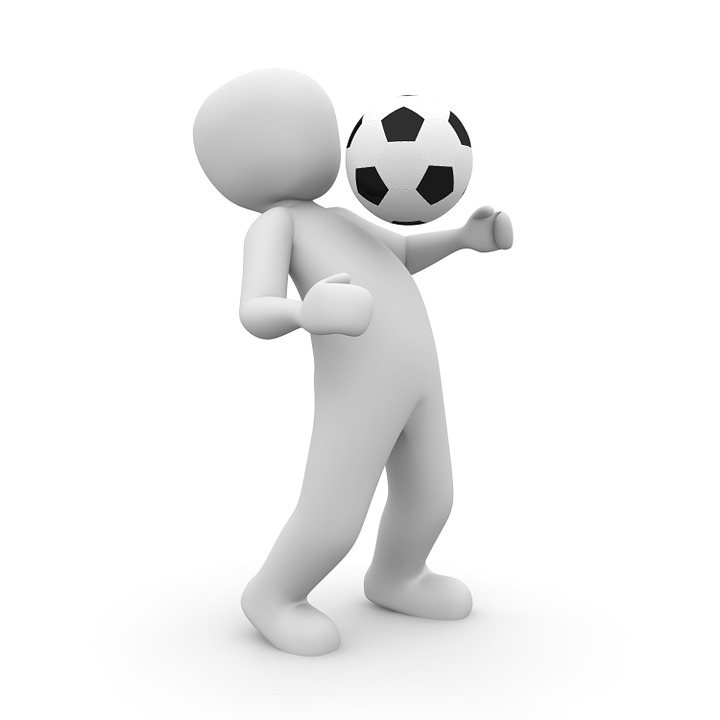  Fußball Jungs Am Tag der AG Vorstellung, werden wir eine Auswahl der Spieler treffen, die für  eine Schulmannschaft  geeignet sind und bereit sind bei Fußballturnieren, die Schule  aktiv auf dem Platz zu vertreten.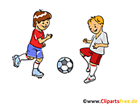  Fußball Mädchen Auch für die Mädchen gibt es natürlich eine Fußball-AG.  Vielleicht schaffen auch wir eine Schulmannschaft aufzustellen? Die AG wird immer in Mörsch stattfinden.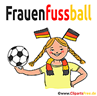 Schulhund AG  Möchtest du wissen, wie sich das Fell eines Hundes anfühlt? Wie man mit dem Hund spazieren geht, was er gerne frisst und wie man sich bei einem Hund verhalten muss? Dann schreibe doch eine kleine Bewerbung,  wer du bist und warum du gerne in diese AG möchtest.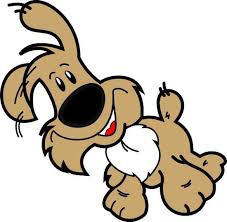 